MARCH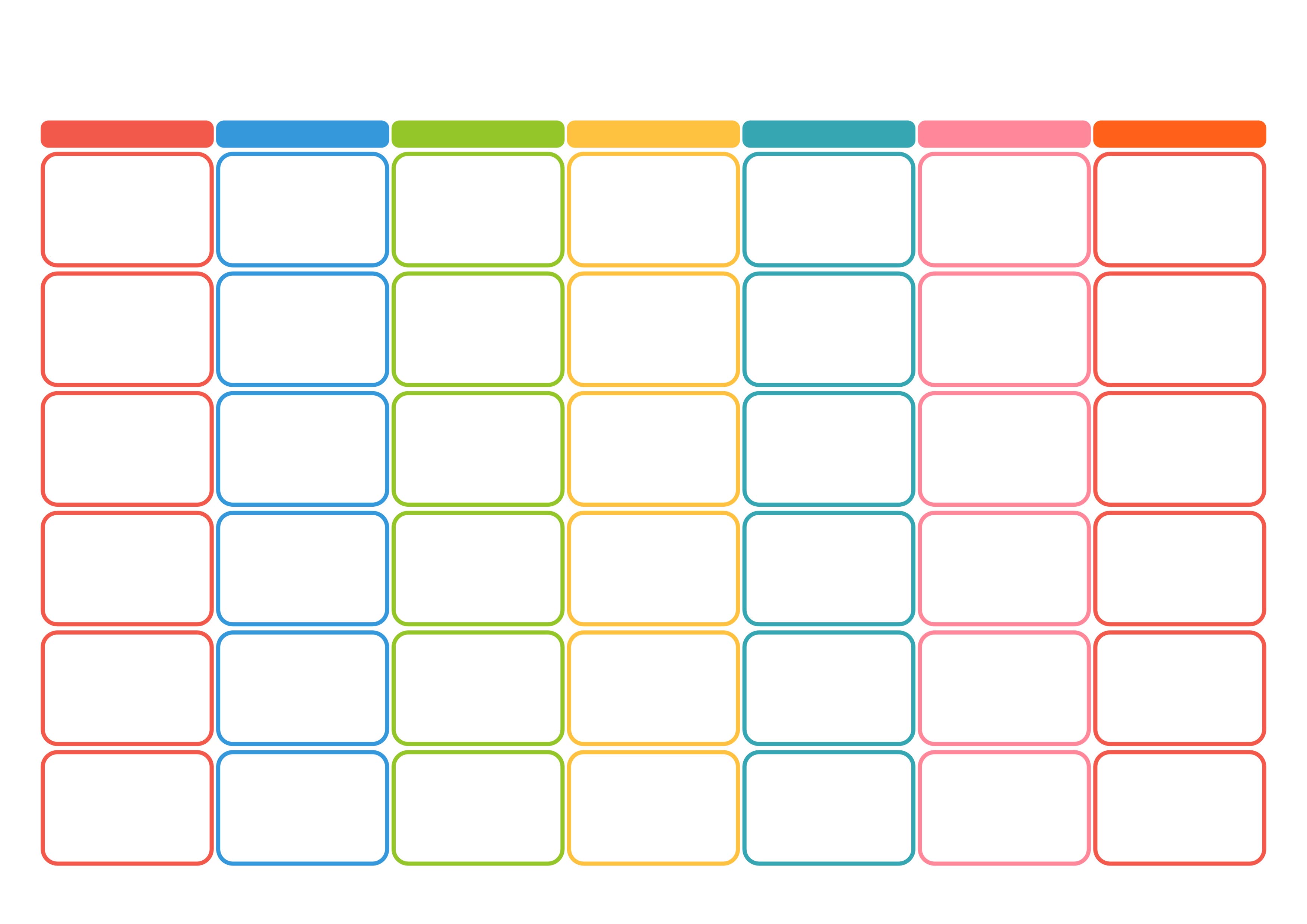 2024